ODGOJNO – OBRAZOVNO PODRUČJE: IZOBRAZBA U OBAVLJANJU POSLOVAPOGLEDAJTE SAMO NEŠTO MALO OD ONOGA ŠTO MOŽEMO RADITI S KOCKICAMA!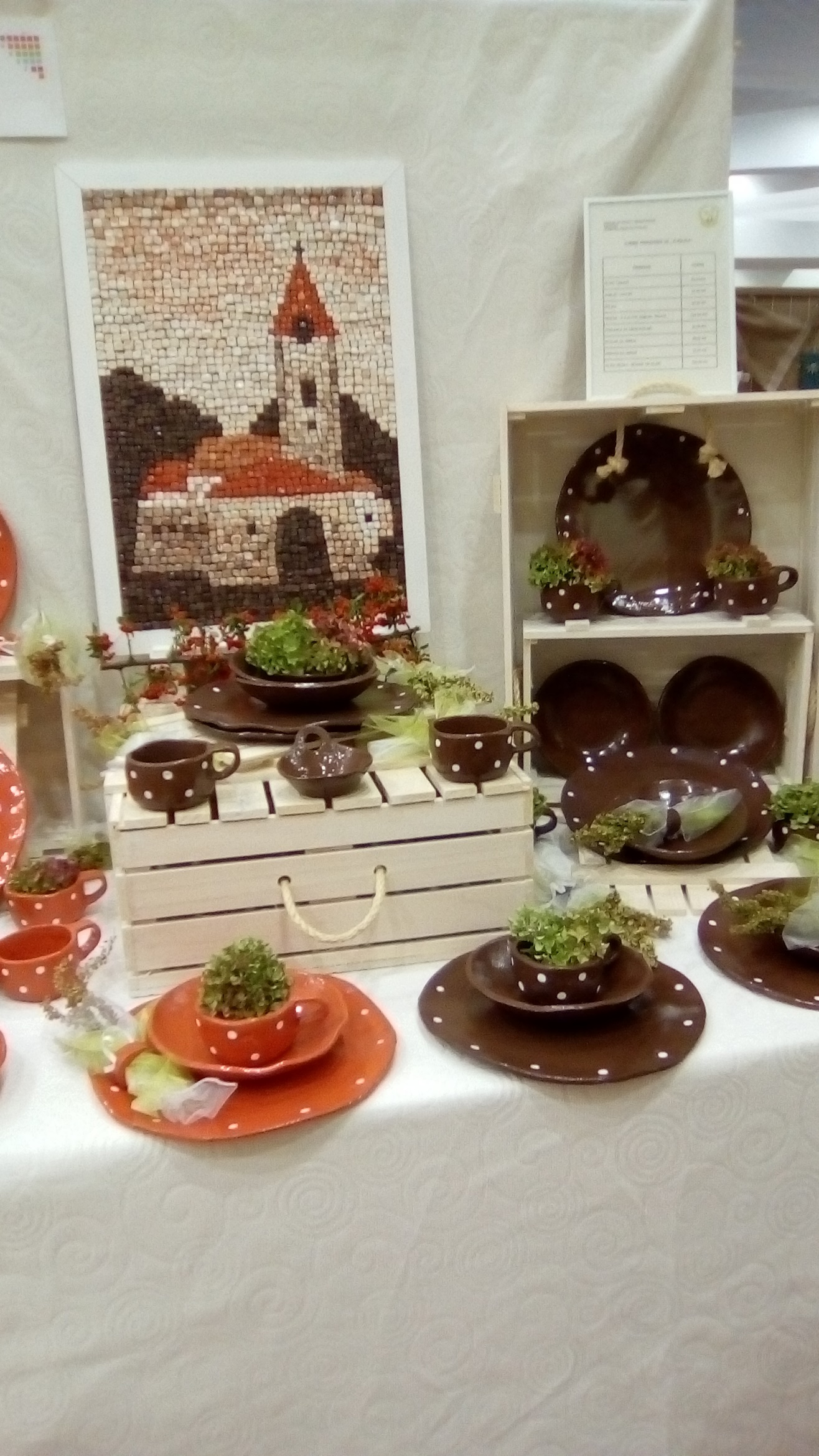 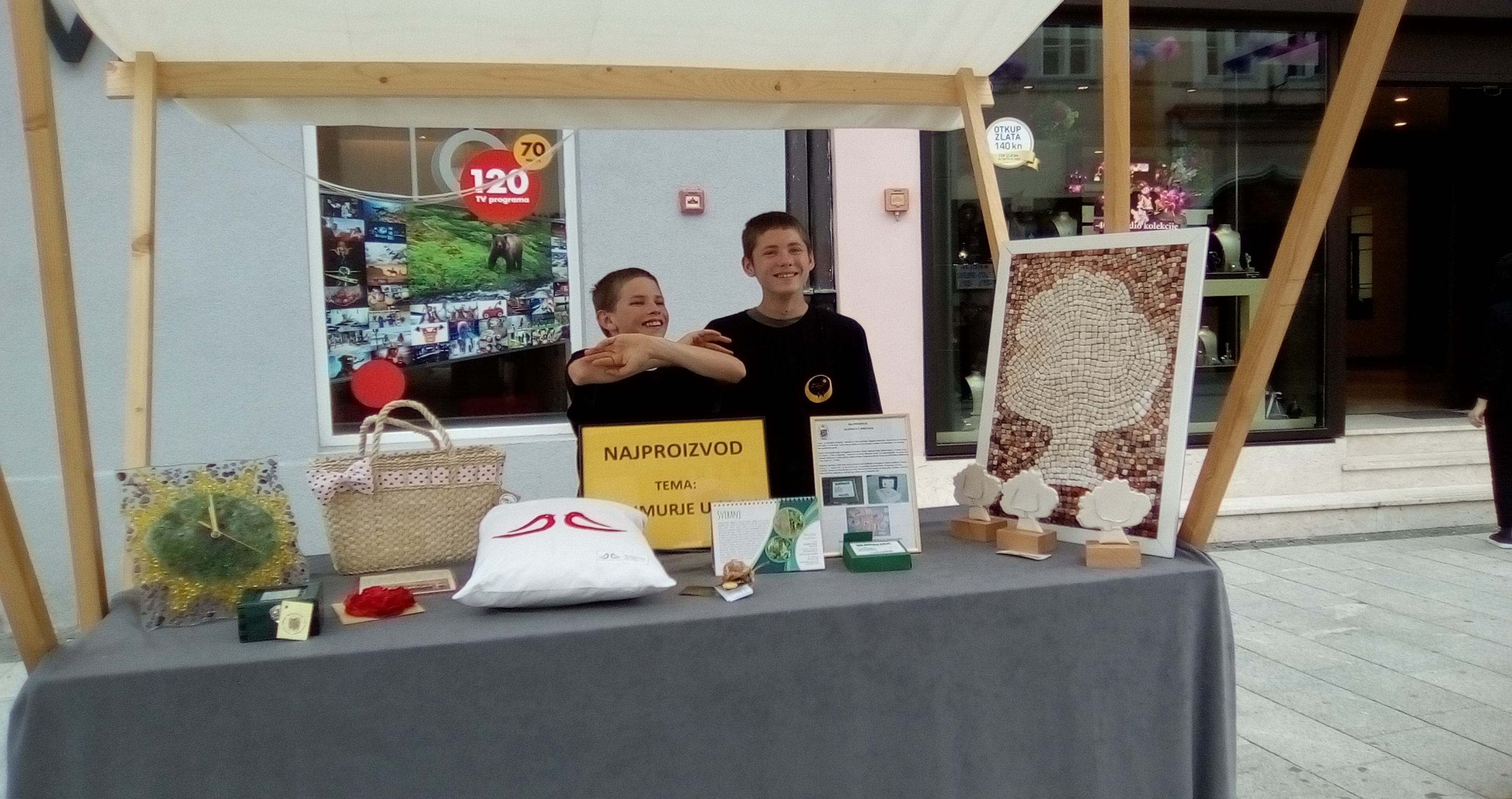 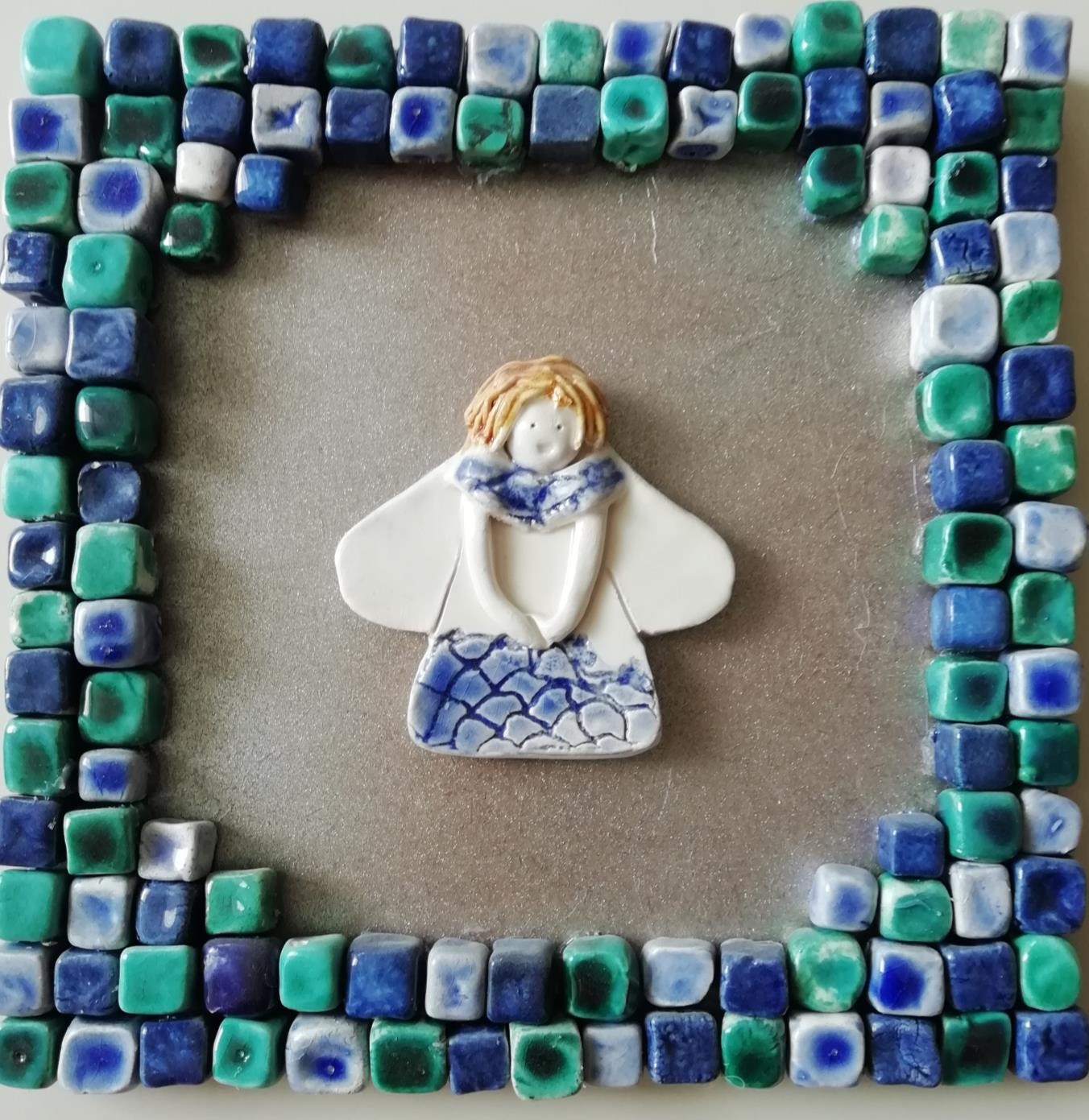 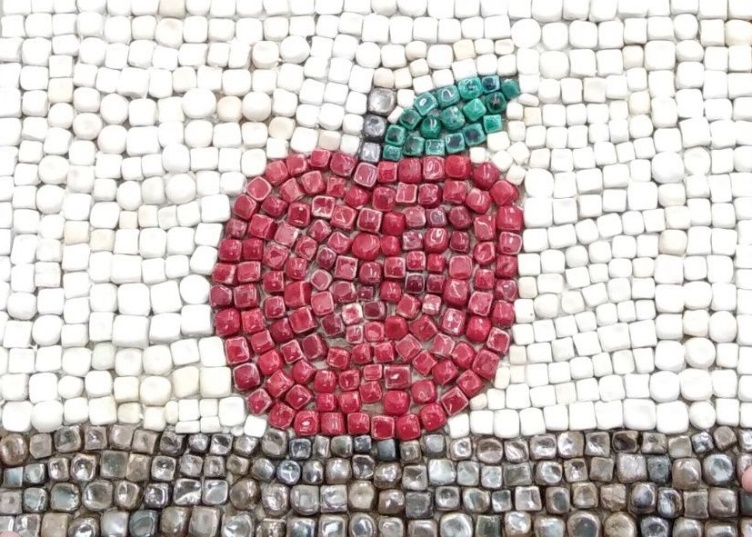 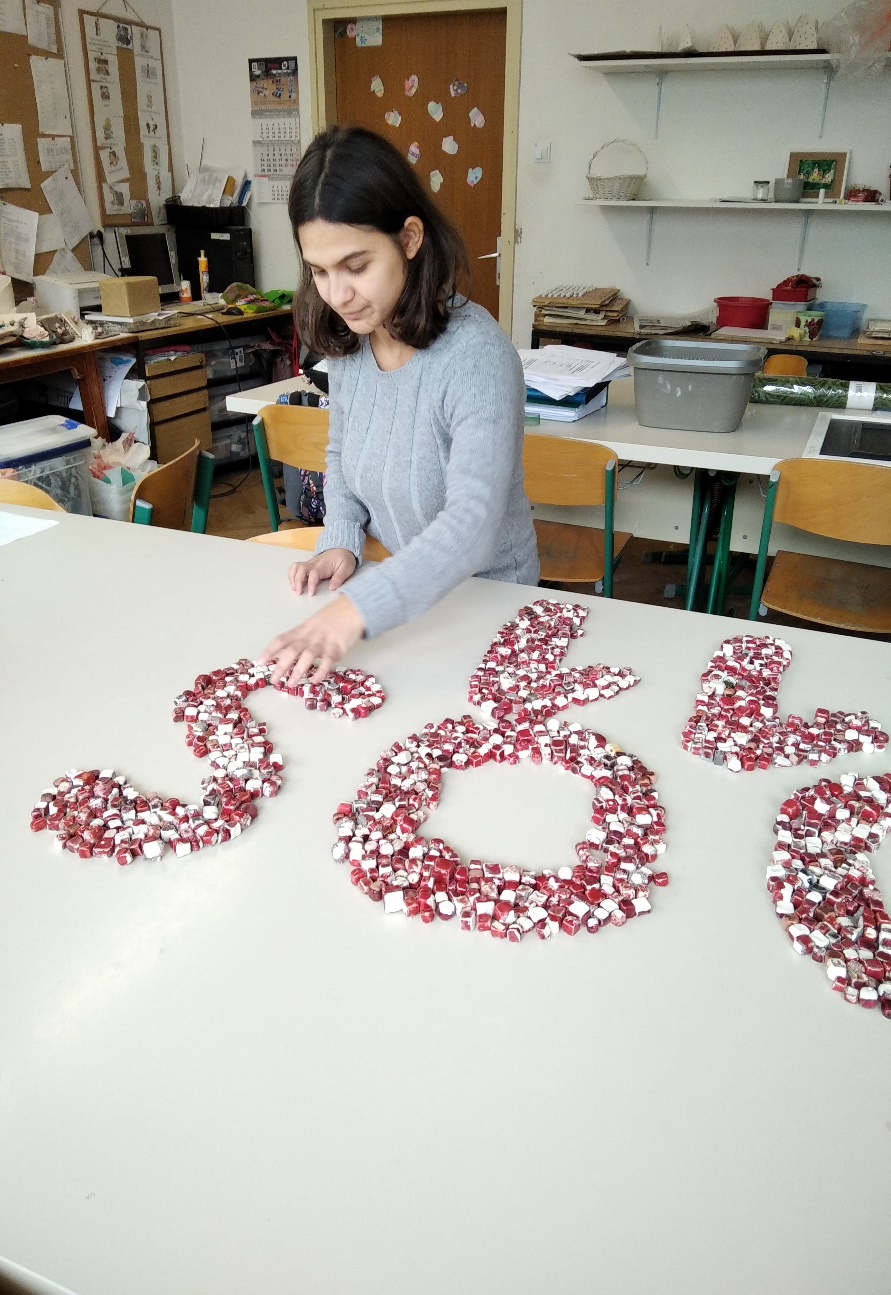 